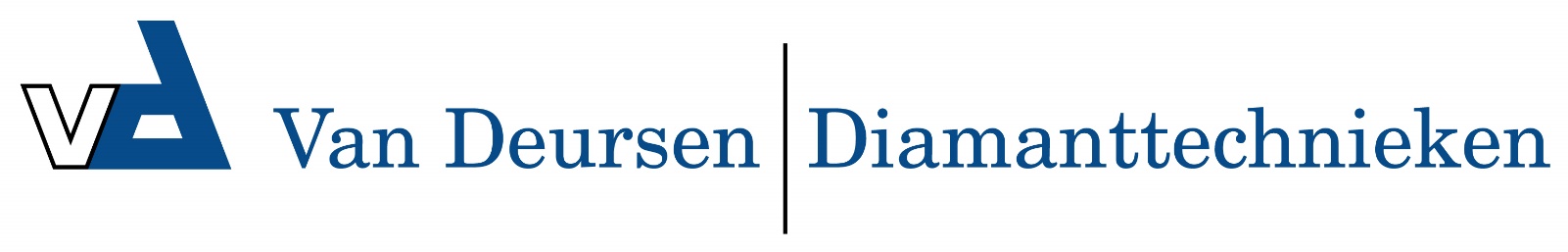 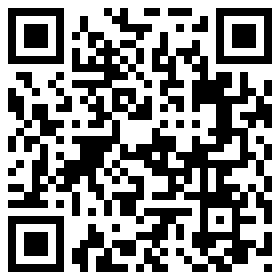 WS-2 premium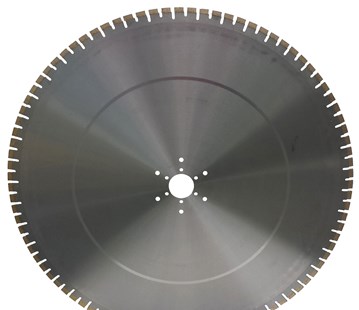 Toepassing    Oud beton, sterk gewapend beton, baksteenDiameters Ø600-650-750-800-900-1000-1200Asgat60Segmenthoogte    10 mmGebruikNat